T.CKEÇİÖREN         KAYMAKAMLIĞIERTUĞRUL GAZİ ANADOLU  LİSESİ  MÜDÜRLÜĞÜ2019-2023 STRATEJİK PLANI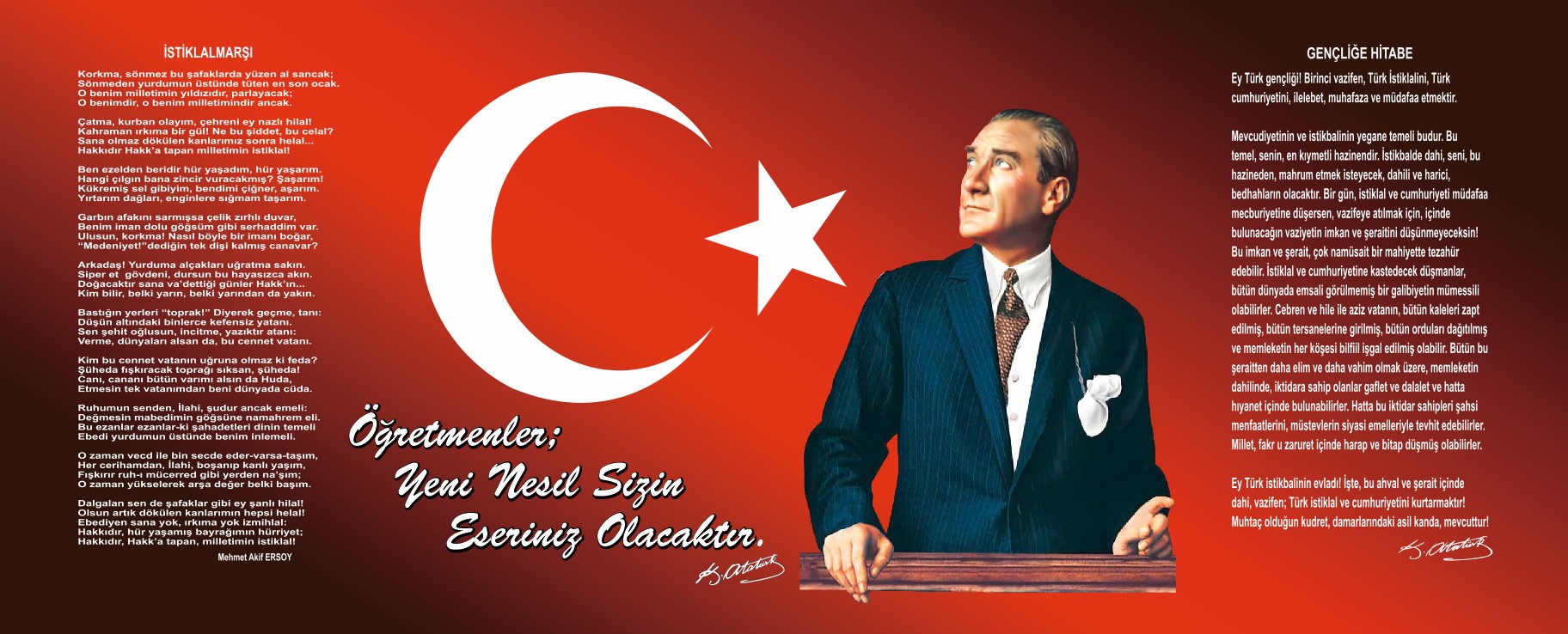 Sunuş               Yaşamın en güzel anı bir çocuğunun dünyaya gözlerini açması ve doğumunun ailesine yaşattığı sevinçtir. Çocuğun ilk gülümsemesi, ilk kelimeleri, ilk adımları, sevinç çığlıkları ve anne babanın tarifsiz gülümsemeleri… İlk adımın zamanla koşmaya ilk kelimelerin cümlelere dönüştüğü, çocuğun duygularını tanımladığı, topluma “ben hazırım artık dediği anlar…” Artık çocuk topluma kaynaşmalı ve geleceğini şekillendirilmelidir. Aile heyecanlı, çocuk ürkektir. İlköğretime başlayacaktır sonra ortaöğretime belki de yüksekokul ve güzel bir mesleğe…Topluma karışacak, geleceği şekillendirecek çocuklara hoş geldin demek, ailelere bize güvenebilirsiniz mesajını vermek okulların en güzel anıdır. Okullar toplumun çimentosu demiridir. Artık geleceğin emanetçileri geleceğe hazırlanacaktır. Öğretmenler, bu en güzel ham maddenin mimarı, mühendisidir ve görevleri çok zordur. Okul geleceğin tarlasıdır ve artık tohumların atılması lazımdır.              İnsanı geliştiren başında sorgulayıcı, araştırıcı ve paylaşımcı olması gelir. İnsanın gelişmesi ve geliştirici olması önemlidir. Bu önem okullar içinde geçerlidir. Okullar gelişim için “Nasıl” sorusunu sormalı bu soruyu cevaplamalı, çözümleri uygulamalı ve paylaşmalıdır. Toplumun tohumu okullarda yeşerecektir. Okullar öncelikle kendini sonra çevresini ve diğer paydaşlarını değiştirmelidir. Bu değişim olumlu yönde olduğunda kazanan toplum ve insan olacaktır. Okullardaki olumlu değişim ve planlılık , aynı zamanda, yazılı geçmişin tutulması, gelecek için gerçekten önemlidir. Bununla birlikte okullar toplum liderliği görevini de sürdürmelidir. Okullar aydınlatıcı, geliştirici ve kaynaklarını paylaşıcı olmalıdır. Bizlerde bu amaçla bu çalışmayı hazırladık ve paylaştık. Bu çalışmada öncülük eden Müdür yardımcımız Esra ZEREY, değerli öğretmenlerimiz Aysun ÖZDEMİR ve Hüseyin SALMAN ‘a Okulumuz ve paydaşları adına teşekkür ederim.                Unutulmamalı ki kendini tanıyan, öz güveni yüksek, değerlerine bağlı, ülkesini ve insanlığı seven insanlar sadece ulusumuz için değil tüm insanlık için gereklidir. Komutanın dediği gibi “Bir mıh bir nalı bir nal bir atı bir at bir askeri bir asker bir savaşı kurtarabilir” Ülkemizin gelişmiş ve geliştirilen öğrencilere ihtiyacı var, eğitim- öğretimin   kaliteli bir geleceğe filizlenmesi  bizlere güven ve umut verecektir.Ahmet ÜLGER                                                                                                                                         					                 Okul MüdürüİçindekilerSunuş	3İçindekiler	5BÖLÜM I: GİRİŞ ve PLAN HAZIRLIK SÜRECİ	6BÖLÜM II: DURUM ANALİZİ	7Okulun Kısa Tanıtımı *	7Okulun Mevcut Durumu: Temel İstatistikler	8PAYDAŞ ANALİZİ	14GZFT (Güçlü, Zayıf, Fırsat, Tehdit) Analizi	18Gelişim ve Sorun Alanları	21BÖLÜM III: MİSYON, VİZYON VE TEMEL DEĞERLER	25MİSYONUMUZ *	25VİZYONUMUZ *	25TEMEL DEĞERLERİMİZ *	25BÖLÜM IV: AMAÇ, HEDEF VE EYLEMLER	27TEMA I: EĞİTİM VE ÖĞRETİME ERİŞİM	27TEMA II: EĞİTİM VE ÖĞRETİMDE KALİTENİN ARTIRILMASI	31TEMA III: KURUMSAL KAPASİTE	35V. BÖLÜM: MALİYETLENDİRME	39EKLER:	40BÖLÜM I: GİRİŞ ve PLAN HAZIRLIK SÜRECİ2019-2023 dönemi stratejik plan hazırlanması süreci Üst Kurul ve Stratejik Plan Ekibinin oluşturulması ile başlamıştır. Ekip tarafından oluşturulan çalışma takvimi kapsamında ilk aşamada durum analizi çalışmaları yapılmış ve durum analizi aşamasında paydaşlarımızın plan sürecine aktif katılımını sağlamak üzere paydaş anketi, toplantı ve görüşmeler yapılmıştır. Durum analizinin ardından geleceğe yönelim bölümüne geçilerek okulumuzun amaç, hedef, gösterge ve eylemleri belirlenmiştir. Çalışmaları yürüten ekip ve kurul bilgileri altta verilmiştir.STRATEJİK PLAN ÜST KURULUBÖLÜM II: DURUM ANALİZİDurum analizi bölümünde okulumuzun mevcut durumu ortaya konularak neredeyiz sorusuna yanıt bulunmaya çalışılmıştır. Bu kapsamda okulumuzun kısa tanıtımı, okul künyesi ve temel istatistikleri, paydaş analizi ve görüşleri ile okulumuzun Güçlü Zayıf Fırsat ve Tehditlerinin (GZFT) ele alındığı analize yer verilmiştir.Okulun Kısa Tanıtımı *2017 yılında 40 derslikli Anadolu Lisesi olarak planlanan  okul inşaatı 2019 yılında tamamlanmıştır.  Okulumuzun ismi 2019-2020 Eğitim-Öğretim yılında Ovacık 2 Anadolu  Lisesi olarak açılmış iken, 21.10.2019 tarih ve 20558905 sayılı Bakanlık Onayı ile Ertuğrul Gazi Anadolu Lisesi olarak değiştirilmiştir.2019-2020 Eğitim-Öğretim yılında okulumuz Anadolu lisesine 200 öğrenci kaydı yapılmıştır.Okulun Mevcut Durumu: Temel İstatistiklerOkul KünyesiOkulumuzun temel girdilerine ilişkin bilgiler altta yer alan okul künyesine ilişkin tabloda yer almaktadır.Temel Bilgiler Tablosu- Okul Künyesi Çalışan BilgileriOkulumuzun çalışanlarına ilişkin bilgiler altta yer alan tabloda belirtilmiştir.Çalışan Bilgileri Tablosu*Okulumuz Bina ve Alanları	Okulumuzun binası ile açık ve kapalı alanlarına ilişkin temel bilgiler altta yer almaktadır.Okul Yerleşkesine İlişkin Bilgiler Sınıf ve Öğrenci Bilgileri	Okulumuzda yer alan sınıfların öğrenci sayıları alttaki tabloda verilmiştir.*Sınıf sayısına göre istenildiği kadar satır eklenebilir.Donanım ve Teknolojik KaynaklarımızTeknolojik kaynaklar başta olmak üzere okulumuzda bulunan çalışır durumdaki donanım malzemesine ilişkin bilgiye alttaki tabloda yer verilmiştir.Teknolojik Kaynaklar TablosuGelir ve Gider BilgisiOkulumuzun genel bütçe ödenekleri, okul aile birliği gelirleri ve diğer katkılarda dâhil olmak üzere gelir ve giderlerine ilişkin son iki yıl gerçekleşme bilgileri alttaki tabloda verilmiştir.PAYDAŞ ANALİZİKurumumuzun temel paydaşları öğrenci, veli ve öğretmen olmakla birlikte eğitimin dışsal etkisi nedeniyle okul çevresinde etkileşim içinde olunan geniş bir paydaş kitlesi bulunmaktadır. Paydaşlarımızın görüşleri anket, toplantı, dilek ve istek kutuları, elektronik ortamda iletilen önerilerde dâhil olmak üzere çeşitli yöntemlerle sürekli olarak alınmaktadır.Paydaş anketlerine ilişkin ortaya çıkan temel sonuçlara altta yer verilmiştir * : Öğrenci Anketi Sonuçları Öğretmen Anketi Sonuçları: Veli Anketi Sonuçları: GZFT (Güçlü, Zayıf, Fırsat, Tehdit) Analizi *Okulumuzun temel istatistiklerinde verilen okul künyesi, çalışan bilgileri, bina bilgileri, teknolojik kaynak bilgileri ve gelir gider bilgileri ile paydaş anketleri sonucunda ortaya çıkan sorun ve gelişime açık alanlar iç ve dış faktör olarak değerlendirilerek GZFT tablosunda belirtilmiştir. Dolayısıyla olguyu belirten istatistikler ile algıyı ölçen anketlerden çıkan sonuçlar tek bir analizde birleştirilmiştir.Kurumun güçlü ve zayıf yönleri donanım, malzeme, çalışan, iş yapma becerisi, kurumsal iletişim gibi çok çeşitli alanlarda kendisinden kaynaklı olan güçlülükleri ve zayıflıkları ifade etmektedir ve ayrımda temel olarak okul müdürü/müdürlüğü kapsamından bakılarak iç faktör ve dış faktör ayrımı yapılmıştır. İçsel FaktörlerGüçlü Yönler	Zayıf Yönler       Dışsal Faktörler         FırsatlarTehditler Gelişim ve Sorun AlanlarıGelişim ve sorun alanları analizi ile GZFT analizi sonucunda ortaya çıkan sonuçların planın geleceğe yönelim bölümü ile ilişkilendirilmesi ve buradan hareketle hedef, gösterge ve eylemlerin belirlenmesi sağlanmaktadır. Gelişim ve sorun alanları ayrımında eğitim ve öğretim faaliyetlerine ilişkin üç temel tema olan Eğitime Erişim, Eğitimde Kalite ve kurumsal Kapasite kullanılmıştır. Eğitime erişim, öğrencinin eğitim faaliyetine erişmesi ve tamamlamasına ilişkin süreçleri; Eğitimde kalite, öğrencinin akademik başarısı, sosyal ve bilişsel gelişimi ve istihdamı da dâhil olmak üzere eğitim ve öğretim sürecinin hayata hazırlama evresini; Kurumsal kapasite ise kurumsal yapı, kurum kültürü, donanım, bina gibi eğitim ve öğretim sürecine destek mahiyetinde olan kapasiteyi belirtmektedir.Gelişim ve Sorun AlanlarımızBÖLÜM III: MİSYON, VİZYON VE TEMEL DEĞERLEROkul Müdürlüğümüzün Misyon, vizyon, temel ilke ve değerlerinin oluşturulması kapsamında öğretmenlerimiz, öğrencilerimiz, velilerimiz, çalışanlarımız ve diğer paydaşlarımızdan alınan görüşler, sonucunda stratejik plan hazırlama ekibi tarafından oluşturulan Misyon, Vizyon, Temel Değerler; Okulumuz üst kurulana sunulmuş ve üst kurul tarafından onaylanmıştır.MİSYONUMUZ          Öğrencilerimizin; Bireysel yeteneklerini dikkate alarak öğrenmelerini, bilgili, becerili, özgüvenli olmalarını, Çevresi ile iyi ve olumlu iletişim kuracak davranışları kazanmalarını, Olaylara çok yönlü ve tarafsız bakabilmelerini, 21. yüzyılın gelişen ihtiyaçlarına cevap verebilecek beceriler kazanmalarını, gelişen teknolojiyi izleyip kullanabilmelerini, Vatanını, bayrağını seven, milletine saygılı, tarih şuuruna sahip inançlı nesiller olmalarını, Liderlik özelliklerinin yanı sıra, işbirliği ve ekip çalışmasına yatkın bireyler olmalarını sağlamaktır. . VİZYONUMUZ Bilim ve teknolojinin farkında olan, Değişme ve gelişmeye açık, Öğrenmeyi temel ihtiyaç kabul eden, Değerlerini yaşayan ve yaşatan, Hoşgörü sahibi, Farklılıkları zenginlik kabul eden, En az bir yabancı dili çok iyi bilen, Kendine güvenen, Katılımcı, Kendini sorgulayan, Etkili ve nitelikli, Çağdaş, demokratik ve laik bireyler yetiştirmektir.TEMEL DEĞERLERİMİZ 1) GÜVENİLİRLİK					7) PLANLI ÇALIŞMA2) EŞİTLİK VE ADALET				8) ÖNCÜLÜK3) ŞEFFAFLIK					9) MİLLİ VE MANEVİ DEĞERLERE BAĞLILIK4) YENİLİKÇİLİK					10) İŞBİRLİĞİ5) EVRENSELLİK					11) ÇEVREYE DUYARLILIK6) KATILIMCILIK					12) DOĞRULUK VE DÜRÜSTLÜK13) SAYGINLIK14)  İLETİŞİM E AÇIK OLMAK15) TAKIM ÇALIŞMASI16) NEZAKET VE ZERAFET17) SÜREKLİ GELİŞİM VE DEĞİŞİM18) HESAP VEREBİLİRLİKBÖLÜM IV: AMAÇ, HEDEF VE EYLEMLERTEMA I: EĞİTİM VE ÖĞRETİME ERİŞİMEğitim ve öğretime erişim okullaşma ve okul terki, devam ve devamsızlık, okula uyum ve oryantasyon, özel eğitime ihtiyaç duyan bireylerin eğitime erişimi, yabancı öğrencilerin eğitime erişimi ve hayat boyu öğrenme kapsamında yürütülen faaliyetlerin ele alındığı temadır.Stratejik Amaç 1: Kayıt bölgesi içerisinde yaşayan çocukların sosyal, kültürel, ekonomik farklılıklarından  ve dezavantajlarından etkilenmeden eğitim ve öğretime adil şartlar altında erişimlerinin sağlayan, öğrencilerin uyum ve devamsızlık sorunlarını gideren etkin bir yönetim yapısı kurmak.  Stratejik Hedef 1.1.  Kayıt bölgemizde yer alan çocukların başta dezavantajlı gruplar olmak üzere öğrencilerimizin tamamının eğitime katılımını sağlamak ve öğrencilerin uyum ve devamsızlık sorunlarını gidermek.Performans Göstergeleri TEMA II: EĞİTİM VE ÖĞRETİMDE KALİTENİN ARTIRILMASIEğitim ve öğretimde kalitenin artırılması başlığı esas olarak eğitim ve öğretim faaliyetinin hayata hazırlama işlevinde yapılacak çalışmaları kapsamaktadır. Bu tema altında akademik başarı, sınav kaygıları, sınıfta kalma, ders başarıları ve kazanımları, disiplin sorunları, öğrencilerin bilimsel, sanatsal, kültürel ve sportif faaliyetleri ile istihdam ve meslek edindirmeye yönelik rehberlik ve diğer mesleki faaliyetler yer almaktadır. Stratejik Amaç 2: Öğrencilerimizin gelişmiş dünyaya uyum sağlayacak şekilde donanımlı bireyler olabilmesi için eğitim ve öğretimde kalite artırılacaktır.Stratejik Hedef 2.1.  Öğrenme kazanımlarını takip eden ve velileri de sürece dâhil eden bir yönetim anlayışı ile öğrencilerimizin akademik başarıları ve sosyal faaliyetlere etkin katılımı artırılacaktır.Performans GöstergeleriEylemler………………Stratejik Hedef 2.2.  Etkin bir rehberlik anlayışıyla, öğrencilerimizi ilgi ve becerileriyle orantılı bir şekilde üst öğrenime veya istihdama hazır hale getiren daha kaliteli bir kurum yapısına geçilecektir. Performans GöstergeleriTEMA III: KURUMSAL KAPASİTEStratejik Amaç 3: Eğitim ve öğretim faaliyetlerinin daha nitelikli olarak verilebilmesi için okulumuzun kurumsal kapasitesi güçlendirilecektir. Stratejik Hedef 3.1.  Performans GöstergeleriEylemler………………V. BÖLÜM: MALİYETLENDİRME2019-2023 Stratejik Planı Faaliyet/Proje Maliyetlendirme TablosuNot : NOT: EKTE GÖNDERİLEN EXCELL MALİYETLENDİRME TABLOSUNU  DÜZENLEYİP, PLANIN BU BÖLÜMÜNE  EKLEYELİM.VI. BÖLÜM: İZLEME VE DEĞERLENDİRMEOkulumuz Stratejik Planı izleme ve değerlendirme çalışmalarında 5 yıllık Stratejik Planın izlenmesi ve 1 yıllık gelişim planın izlenmesi olarak ikili bir ayrıma gidilecektir. Stratejik planın izlenmesinde 6 aylık dönemlerde izleme yapılacak denetim birimleri, il ve ilçe millî eğitim müdürlüğü ve Bakanlık denetim ve kontrollerine hazır halde tutulacaktır.Yıllık planın uygulanmasında yürütme ekipleri ve eylem sorumlularıyla aylık ilerleme toplantıları yapılacaktır. Toplantıda bir önceki ayda yapılanlar ve bir sonraki ayda yapılacaklar görüşülüp karara bağlanacaktır. EKLER: .Üst Kurul BilgileriÜst Kurul Bilgileri*Ekip Bilgileri*Ekip BilgileriAdı SoyadıUnvanıAdı SoyadıUnvanıAhmet ÜLGEROkul MüdürüEsra ZEREYMüdür Yrd.Ferhan İRKILATAÖğretmen Aysu ÖZDEMİRÖğretmen Gül ATEŞÖğretmen Hüseyin SALMANÖğretmen Ali ERBAŞOAB Başkanıİli:  ANKARAİli:  ANKARAİli:  ANKARAİli:  ANKARAİlçesi: KEÇİÖRENİlçesi: KEÇİÖRENİlçesi: KEÇİÖRENİlçesi: KEÇİÖRENAdres: Kafkas Mahallesi, Özde Sokak No:13AKafkas Mahallesi, Özde Sokak No:13AKafkas Mahallesi, Özde Sokak No:13ACoğrafi Konum (link)*:Coğrafi Konum (link)*:…………………………. …………………………. Telefon Numarası: 0 312 55759220 312 55759220 312 5575922Faks Numarası:Faks Numarası:e- Posta Adresi:766254@meb.k12.tr766254@meb.k12.tr766254@meb.k12.trWeb sayfası adresi:Web sayfası adresi:http://ertugrulgazianadolulisesi.meb.k12.tr/http://ertugrulgazianadolulisesi.meb.k12.tr/Kurum Kodu:766254766254766254Öğretim Şekli:Öğretim Şekli:Tam günTam günOkulun Hizmete Giriş Tarihi :  2019Okulun Hizmete Giriş Tarihi :  2019Okulun Hizmete Giriş Tarihi :  2019Okulun Hizmete Giriş Tarihi :  2019Toplam Çalışan Sayısı *Toplam Çalışan Sayısı *1616Öğrenci Sayısı:Kız6363Öğretmen SayısıKadın66Öğrenci Sayısı:Erkek110110Öğretmen SayısıErkek88Öğrenci Sayısı:Toplam173173Öğretmen SayısıToplam1414Derslik Başına Düşen Öğrenci SayısıDerslik Başına Düşen Öğrenci SayısıDerslik Başına Düşen Öğrenci Sayısı: 28Şube Başına Düşen Öğrenci SayısıŞube Başına Düşen Öğrenci SayısıŞube Başına Düşen Öğrenci Sayısı: 28Öğretmen Başına Düşen Öğrenci SayısıÖğretmen Başına Düşen Öğrenci SayısıÖğretmen Başına Düşen Öğrenci Sayısı: 12Şube Başına 30’dan Fazla Öğrencisi Olan Şube SayısıŞube Başına 30’dan Fazla Öğrencisi Olan Şube SayısıŞube Başına 30’dan Fazla Öğrencisi Olan Şube Sayısı: 0Öğrenci Başına Düşen Toplam Gider Miktarı*Öğrenci Başına Düşen Toplam Gider Miktarı*Öğrenci Başına Düşen Toplam Gider Miktarı*Öğretmenlerin Kurumdaki Ortalama Görev SüresiÖğretmenlerin Kurumdaki Ortalama Görev SüresiÖğretmenlerin Kurumdaki Ortalama Görev Süresi1 yılUnvan*ErkekKadınToplamOkul Müdürü ve Müdür Yardımcısı112Sınıf Öğretmeni---Branş Öğretmeni7512Rehber Öğretmen---İdari Personel---Yardımcı Personel-22Güvenlik Personeli---Toplam Çalışan Sayıları8816Okul Bölümleri *Okul Bölümleri *Özel AlanlarVarYokOkul Kat Sayısı Çok Amaçlı SalonDerslik Sayısı Çok Amaçlı SahaDerslik Alanları (m2) KütüphaneKullanılan Derslik Sayısı Fen LaboratuvarıŞube Sayısı Bilgisayar Laboratuvarıİdari Odaların Alanı (m2) İş AtölyesiÖğretmenler Odası (m2)Beceri AtölyesiOkul Oturum Alanı (m2)PansiyonOkul Bahçesi (Açık Alan)(m2)Okul Kapalı Alan (m2)Sanatsal, bilimsel ve sportif amaçlı toplam alan (m2)Kantin (m2)Tuvalet SayısıDiğer (………….)SINIFIKızErkekToplamSINIFIKızErkekToplam9/A1019299/B1018289/C1319329/D918279/E1116279/F102030Akıllı Tahta Sayısı0TV Sayısı4Masaüstü Bilgisayar Sayısı2Yazıcı Sayısı2Taşınabilir Bilgisayar Sayısı1Fotokopi Makinası Sayısı1Projeksiyon Sayısı0İnternet Bağlantı Hızı24 MbpsYıllarGelir MiktarıGider Miktarı201600201700201800ÖĞRENCİ MEMNUNİYET ANKETİ         ÖĞRENCİ MEMNUNİYET ANKETİ         MEMNUNİYET ANKET SONUCUMEMNUNİYET ANKET SONUCUÖĞRENCİ MEMNUNİYET ANKETİ         ÖĞRENCİ MEMNUNİYET ANKETİ         MEMNUNİYET ANKET SONUCUMEMNUNİYET ANKET SONUCUSIRA NOGÖSTERGELERSONUÇSONUÇ %1İhtiyaç duyduğumda okul çalışanlarıyla rahatlıkla görüşebiliyorum.3,70%742Okul müdürü ile ihtiyaç duyduğumda rahatlıkla konuşabiliyorum.3,82%76,43Okulun rehberlik servisinden yeterince yararlanabiliyorum.3,90%784Okula ilettiğimiz öneri ve isteklerimiz dikkate alınır.3,80%765Okulda kendimi güvende hissediyorum.3,70%746Okulda öğrencilerle ilgili alınan kararlarda bizlerin görüşleri alınır.3,76%75,27Öğretmenler yeniliğe açık olarak derslerin işlenişinde çeşitli yöntemler kullanmaktadır.3,82%76,48Derslerde konuya göre uygun araç gereçler kullanılmaktadır.3,60%729Teneffüslerde ihtiyaçlarımı giderebiliyorum.3,50%7010Okulun içi ve dışı temizdir.3,67%73,411Okulun binası ve diğer fiziki mekanlar yeterlidir.3,80%7612Okul kantininde satılan malzemeler sağlıklı ve güvenlidir.3,60%7213Okulumuzda yeterli miktarda sanatsal ve kültürel faaliyetler düzenlenmektedir.3,75%75GENEL DEĞERLENDİRMEGENEL DEĞERLENDİRME3,7%75   ERTUĞRUL GAZİ  ANADOLU LİSESİ   ERTUĞRUL GAZİ  ANADOLU LİSESİSTRATEJİK PLANI (2019-2023)STRATEJİK PLANI (2019-2023)   “ İÇ PAYDAŞ ÖĞRETMEN GÖRÜŞ VE DEĞERLENDİRMELERİ” ANKET FORMU     “ İÇ PAYDAŞ ÖĞRETMEN GÖRÜŞ VE DEĞERLENDİRMELERİ” ANKET FORMU  ANKET SONUCUANKET SONUCU   “ İÇ PAYDAŞ ÖĞRETMEN GÖRÜŞ VE DEĞERLENDİRMELERİ” ANKET FORMU     “ İÇ PAYDAŞ ÖĞRETMEN GÖRÜŞ VE DEĞERLENDİRMELERİ” ANKET FORMU  ANKET SONUCUANKET SONUCUSIRA NOGÖSTERGELERSONUÇSONUÇ %1Okulumuzda alınan kararlar, çalışanların katılımıyla alınır.3,90%782Kurumdaki tüm duyurular çalışanlara zamanında iletilir.3,90%783Her türlü ödüllendirmede adil olma, tarafsızlık ve objektiflik esastır.3,60%724Kendimi, okulun değerli bir üyesi olarak görürüm.3,75%755Çalıştığım okul bana kendimi geliştirme imkânı tanımaktadır.3,90%786Okul, teknik araç ve gereç yönünden yeterli donanıma sahiptir.3,90%787Okulda çalışanlara yönelik sosyal ve kültürel faaliyetler düzenlenir.3,60%728Okulda öğretmenler arasında ayrım yapılmamaktadır.3,75%759Okulumuzda yerelde ve toplum üzerinde olumlu etki bırakacak çalışmalar yapmaktadır.3,80%7610Yöneticilerimiz, yaratıcı ve yenilikçi düşüncelerin üretilmesini teşvik etmektedir.3,80%7611Yöneticiler, okulun vizyonunu, stratejilerini, iyileştirmeye açık alanlarını vs. çalışanlarla paylaşır.3,80%7612Okulumuzda sadece öğretmenlerin kullanımına tahsis edilmiş yerler yeterlidir.3,60%7213Alanıma ilişkin yenilik ve gelişmeleri takip eder ve kendimi güncellerim.3,80%76GENEL DEĞERLENDİRMEGENEL DEĞERLENDİRME3,77%75,5ERTUĞRUL GAZİ  ANADOLU LİSESİERTUĞRUL GAZİ  ANADOLU LİSESİSTRATEJİK PLANI (2019-2023)STRATEJİK PLANI (2019-2023)“ İÇ PAYDAŞ ÖĞRENCİ GÖRÜŞ VE DEĞERLENDİRMELERİ” ANKET FORMU                                “ İÇ PAYDAŞ ÖĞRENCİ GÖRÜŞ VE DEĞERLENDİRMELERİ” ANKET FORMU                                “ İÇ PAYDAŞ ÖĞRENCİ GÖRÜŞ VE DEĞERLENDİRMELERİ” ANKET FORMU                                “ İÇ PAYDAŞ ÖĞRENCİ GÖRÜŞ VE DEĞERLENDİRMELERİ” ANKET FORMU                                ÖĞRENCİ MEMNUNİYET ANKETİ         ÖĞRENCİ MEMNUNİYET ANKETİ         MEMNUNİYET ANKET SONUCUMEMNUNİYET ANKET SONUCUÖĞRENCİ MEMNUNİYET ANKETİ         ÖĞRENCİ MEMNUNİYET ANKETİ         MEMNUNİYET ANKET SONUCUMEMNUNİYET ANKET SONUCUSIRA NOGÖSTERGELERSONUÇSONUÇ %1İhtiyaç duyduğumda okul çalışanlarıyla rahatlıkla görüşebiliyorum.3,60%722Okul müdürü ile ihtiyaç duyduğumda rahatlıkla konuşabiliyorum.3,80%763Okulun rehberlik servisinden yeterince yararlanabiliyorum.3,80%764Okula ilettiğimiz öneri ve isteklerimiz dikkate alınır.3,75%755Okulda kendimi güvende hissediyorum.3,60%726Okulda öğrencilerle ilgili alınan kararlarda bizlerin görüşleri alınır.3,60%727Öğretmenler yeniliğe açık olarak derslerin işlenişinde çeşitli yöntemler kullanmaktadır.3,75%758Derslerde konuya göre uygun araç gereçler kullanılmaktadır.3,60%729Teneffüslerde ihtiyaçlarımı giderebiliyorum.3,80%7610Okulun içi ve dışı temizdir.3,80%7611Okulun binası ve diğer fiziki mekanlar yeterlidir.3,80%7612Okul kantininde satılan malzemeler sağlıklı ve güvenlidir.3,80%7613Okulumuzda yeterli miktarda sanatsal ve kültürel faaliyetler düzenlenmektedir.3,70%74GENEL DEĞERLENDİRMEGENEL DEĞERLENDİRME3,72%74,46Öğrenciler Öğrenci devamsızlık, kontrol ve denetiminin kolay ve sağlıklı yapılması.ÇalışanlarÇalışanlar arası işbirliği ve motivasyonun yüksek olmasıVelilerOkul müdürüne ihtiyaç duyulduğunda ulaşılabilmektedir.Bina ve YerleşkeFiziksel kapasitenin yeterli olması , verimli çalışılması.DonanımTeknolojik gelişmelerin yakından takip edilmesi ve okulumuzun yeterli donanıma sahip olmasıBütçeBütçe kaynaklarının etkili ve verimli kullanılması.Yönetim SüreçleriÇalışanların kararlara dahil edilmesi.İletişim SüreçleriGerekli bilgilendirmelerin, resmi yazışmalar ve elektronik ortam aracılığıyla zamanında iletilmesi.  ÖğrencilerTeknoloji kullanımının yaygınlaşmasından dolayı öğrencilerin Türkçeyi doğru kullanamaması.ÇalışanlarYeni açılan bir kurum olduğu için Öğretmen ihtiyacının   olması.VelilerSosyo-ekonomik ve eğitim düzeyi düşük ailelerin veli profilini oluşturması.Bina ve YerleşkeBina Henüz Teslim edilmemiştir.Geçici olarak Bağlum Anadolu Lisesi içerisinde eğitim vermekteyizDonanımBütçeYönetim Süreçleriİletişim SüreçleriPolitikİlçe Milli Eğitim Müdürlüğü ile iletişimin güçlü olması. Ekonomikİhtiyaçları karşılama ve sorunları gidermede yenilikçi işbirlikçi liderlere sahip olma.SosyolojikSivil toplum kuruluşları, belediyeler, üniversitelerle işbirliği içinde olunması. TeknolojikOkulların teknolojik alt yapıya sahip olması, Fatih projesi kapsamında olması, DYS sisteminin kullanılmasıMevzuat-YasalOkulun iş ve işlemlerinin mevzuata uygun yürütülmesiEkolojikÇevre duyarlılığı( doğa ve hayvan sevgisi ve korumayla ilgili )  ile ilgili projelerin yapılmasıPolitikMerkezi seçme ve yerleştirme sınavları nedeniyle sadece öğretimin ön plana çıkması,  Bazı okul türlerine yönelik olumsuz toplumsal algıEkonomikEğitim ve öğretimin finansmanında yerel yönetimlerin katkısının yetersiz olması gibi, Bakanlık bütçesinin okul ve kurumların ihtiyaçlarını karşılayacak düzeyde olmaması,  Sosyolojik Göç alan bölgede olunması, zararlı madde kullanım oranının artması, Toplumda kitap okuma, spor yapma, sanatsal ve kültürel faaliyetlerde bulunma alışkanlığının yetersiz olması ve ailelerin sosyo-kültürel yapılarıTeknolojikGelişen ve değişen teknolojiye uygun donatım maliyetinin yüksek olması, çalışanların teknoloji kullanımının değerlendirilmesi Mevzuat-YasalYazışmaların uzun sürmesinden dolayı, yapılacak etkinliklerin gecikmesi, mevzuatın sık sık değiştirilmesiEkolojikYeşil alan miktarının yetersiz olması  Eğitime ErişimEğitimde KaliteKurumsal KapasiteOkullaşma OranıAkademik BaşarıKurumsal İletişimOkula Devam/ DevamsızlıkSosyal, Kültürel ve Fiziksel GelişimKurumsal YönetimOkula Uyum, OryantasyonSınıf TekrarıBina ve YerleşkeÖzel Eğitime İhtiyaç Duyan Bireylerİstihdam Edilebilirlik ve YönlendirmeDonanımYabancı ÖğrencilerÖğretim YöntemleriTemizlik, HijyenHayat boyu ÖğrenmeDers araç gereçleriİş Güvenliği, Okul GüvenliğiTaşıma ve servis 1.TEMA: EĞİTİM VE ÖĞRETİME ERİŞİM 1.TEMA: EĞİTİM VE ÖĞRETİME ERİŞİM1Zorunlu eğitimden erken ayrılma2Kaynaştırma öğrencilerinin okula uyumu 3456789102.TEMA: EĞİTİM VE ÖĞRETİMDE KALİTE2.TEMA: EĞİTİM VE ÖĞRETİMDE KALİTE1Bilimsel, kültürel, sanatsal ve sportif faaliyetler2Okuma kültürü3Öğretmenlere yönelik hizmet içi eğitimler4Eğitim ve öğretim süreçlerinde bilgi ve iletişim teknolojilerinin kullanımı5Özel eğitime ihtiyacı olan öğrencilere sunulan eğitim ve öğretim hizmetleri6Okul sağlığı ve hijyen 7Okul güvenliği8Zararlı alışkanlıklar9Eğitsel ve kişisel rehberlik hizmetleri10Proje çalışmalarında öğretmen öğrenci başarı durumu11Sınav odaklı sistem ve öğrencilerin sınav kaygısı3.TEMA: KURUMSAL KAPASİTE3.TEMA: KURUMSAL KAPASİTE1İnsan kaynaklarının planlaması2Çalışanların ödüllendirilmesi ve motivasyon3Ödeneklerin etkin ve verimli kullanımı4Okul aile birliği 5Çalışma ortamının ve koşulları6Okulun fiziki kapasitesi7Özel eğitime ihtiyacı olan öğrencilere uygun eğitim ve öğretim ortamı8Eğitim- öğretim yöntem ve tekniklerinin geliştirilmesi9Okul komisyonlarının işleyişi10Okul tanıtım faaliyetlerinin artırılması11Okulun depreme dayanıklılığı12Teknolojik altyapının yetersizliği13Stratejik yöntem ve planlama anlayışı14İş sağlığı ve güvenliği15İç ve dış paydaşlarla sürekli iletişimNoPERFORMANSGÖSTERGESİMevcutMevcutHEDEFHEDEFHEDEFHEDEFHEDEFHEDEFNoPERFORMANSGÖSTERGESİ2019201920192020202120222023PG.1.1.aKayıt bölgesindeki öğrencilerden okula kayıt yaptıranların oranı (%)%100%100%100%100%100%100%100PG.1.1.bİlkokul birinci sınıf öğrencilerinden en az bir yıl okul öncesi eğitim almış olanların oranı (%)(ilkokul)%100%100%100%100%100%100%100PG.1.1.c.Okula yeni başlayan öğrencilerden uyum eğitimine katılanların oranı (%) %100%100%100%100%100%100%100PG.1.1.d.Bir eğitim ve öğretim döneminde 20 gün ve üzeri ( ilk okul ve orta okul ) devamsızlık yapan öğrenci oranı (%), liseler için 10 gün ve üzeri devamsızlık yapan öğrenci oranı ( % ) %5%5%5%4%3%2%1PG.1.1.e.Bir eğitim ve öğretim döneminde 20 gün ve üzeri devamsızlık yapan yabancı öğrenci oranı (%)%4%4%4%3%3%2%1PG.1.1.f.Okulun özel eğitime ihtiyaç duyan bireylerin kullanımına uygunluğu (0-1)PG.1.1.g.Hayatboyu öğrenme kapsamında açılan kurslara devam oranı (%) (halk eğitim)PG.1.1.h.Hayatboyu öğrenme kapsamında açılan kurslara katılan kişi sayısı (sayı) (halkeğitim)NoEylem İfadesiEylem SorumlusuEylem Tarihi1.1.1.Kayıt bölgesinde yer alan öğrencilerin tespiti çalışması yapılacaktır.Okul Stratejik Plan Ekibi01 Eylül-20 Eylül1.1.2Devamsızlık yapan öğrencilerin e okuldan tespiti yapılacak ve erken uyarı sistemi için çalışmalar yapılacaktır.İlgili Müdür yardımcısı 01 Eylül-20 Eylül1.1.3Devamsızlık yapan öğrencilerin velileri ile özel aylık  toplantı ve görüşmeler yapılacaktır.Rehberlik Servisi1.1.41.1.5….1.1.61.1.71.1.81.1.91.1.10NoPERFORMANSGÖSTERGESİMevcutMevcutHEDEFHEDEFHEDEFHEDEFHEDEFHEDEFNoPERFORMANSGÖSTERGESİ2019201920192020202120222023PG.1.1.aTÜRE GÖRE GİRİLECEKPG.1.1.bYıl sonu ders ortalaması%0%92%92%93%94%95%98PG.1.1.c.Takdir, Teşekkür, Onur belgesi alan öğrenci oranı%0%35%35%35%36%38%40PG.1.1.d.Sosyal, sportif,bilimsel ve kültürel faaliyetlerden en az birine  katılan öğrenci sayısı111    100   200    300400PG.1.1.e.Bir üst öğrenime geçen öğrenci oranı ( %)%0%0%0%0%0%0%50PG.1.1.f.Yerel / Ulusal projelere katılan öğrenci sayısı00020252530PG.1.1.g.Uluslararası projelere katılan öğrenci  sayısı00010151520PG.1.1.g.Yerel / Ulusal projelere katılan öğretmen sayısı11123510PG.1.1.g.Uluslararası projelere katılan öğretmen  sayısı0001234PG.1.1.h.Öğrenci başına  okunan kitap sayısı233     4    4     5    6PG.1.1.ı.Sınıf tekrarına kalan öğrenci oranı000151055PG.1.1.i.Kütüphanedeki  kitap sayısı, harita sayısı , oyun odasındaki materyal sayısı vb.00085090010001200NoEylem İfadesiEylem SorumlusuEylem Tarihi1.1.1.Destekleme ve yetiştirme kurslarının açılması, ortak sınav yapılmasıOKUL MÜDÜRÜ-İLGİLİ MÜDÜR YARDIMCISIEğitim-Öğretim Yılı Süresince1.1.2Öğrencileri ilgi ve isteklerine göre, istediği sosyal faaliyet alanına yönlendirilecek.MÜDÜR YARDIMCISI-REHBER ÖĞRETMEN VE ÖĞRETMENLEREğitim-Öğretim Yılı Süresince1.1.3Bir üst eğitim kurumuna hazırlık için deneme sınavları yapmakMÜDÜR YARDIMCISI-REHBER ÖĞRETMEN VE ÖĞRETMENLEREğitim-Öğretim Yılı Süresince1.1.4Yerel / Ulusal projelere katılım sayısını artırmakMÜDÜR YARDIMCISI-REHBER ÖĞRETMEN VE ÖĞRETMENLEREğitim-Öğretim Yılı Süresince1.1.5Uluslararası projelere katılım sayısını artırmakMÜDÜR YARDIMCISI-REHBER ÖĞRETMEN VE ÖĞRETMENLEREğitim-Öğretim Yılı SüresinceNoPERFORMANSGÖSTERGESİMevcutMevcutHEDEFHEDEFHEDEFHEDEFHEDEFHEDEFNoPERFORMANSGÖSTERGESİ2019201920192020202120222023PG.1.1.aTÜRE GÖRE GİRİLECEKPG.1.1.bMesleki tanıtım için yapılan seminer  ve tanıtım sayısı11135812PG.1.1.c.Mesleki tanıtım için yapılan ziyaret ve gezi sayısı2334566PG.1.1.d.( Meslek Liseleri için ) İşletmelerde beceri eğitimine katılan öğrenci oranı-------PG.1.1.e.Faydalı model patent başvuru sayısı-------NoPERFORMANSGÖSTERGESİMevcutMevcutHEDEFHEDEFHEDEFHEDEFHEDEFHEDEFNoPERFORMANSGÖSTERGESİ2019201920192020202120222023PG.3.1.aTÜRE GÖRE GİRİLECEKPG.3.2.bBeyaz bayrak sertifikası sahip olunup olunmadığı***++++PG.3.2.bBeslenme dostu okul sertifikası sahip olunup olunmadığı*******PG.3.3.c.Web sayfasında yapılan duyuru sayısı222581012PG.3.3.d.Web sayfasında yapılan haber sayısı3337101520PG.3.3.e.Derslik, laboratuvar, atölye sayıları40404040404040PG.3.3.f.İş güvenliğine katılan çalışan sayısı ( Meslek Liseleri için)-------PG.3.3.g.İş güvenliğine katılan öğrenci sayısı(Meslek Liseleri için )-------PG.3.3.h.Öğrenci davranışları kuruluna gönderilen öğrenci sayısı1010108555PG.3.3.ı.Okula servisle gelen öğrenci sayısı41PG.3.3.i.Yönetimden memnuniyet oranıPG.3.3.j.Yüksek lisans ve doktora yapan öğretmen sayısı5PG.3.3.k.Okulunuzdaki ücretli öğretmen sayısı1PG.3.3.l.Norm kadro doluluk oranı% 70% 70% 70% 100% 100% 100% 100PG.3.3.m.Engellerin kullanımına yönelik yapılan düzenleme sayısı1111235PG.3.3.n.Öğretmenler için düzenlenen sosyal, kültürel faaliyet sayısı1112334NoEylem İfadesiEylem SorumlusuEylem Tarihi1.1.1.Beyaz bayrak sertifikası için başvuru yapmak ( Beyaz bayrak yoksa )Müdür YardımcısıEğitim-Öğretim Dönemi1.1.2Beslenme dostu  okul sertifikasına başvuru yapmak ( Yoksa)Müdür Yardımcısı-Sağlık KulübüEğitim-Öğretim Dönemi1.1.3Okul içi yapılan etkinlikleri web haber yapmakBilişimÖğretmeni-Kulüp ÖğretmeniEğitim-Öğretim Dönemi1.1.4Duyuruları zamanında web sayfasında yayınlamakBilişimÖğretmeni-Kulüp ÖğretmeniEğitim-Öğretim Dönemi1.1.5İş Güvenliği ve sağlığı kursu düzenlemekMüdür YardımcısıEğitim-Öğretim Dönemi1.1.6Öğrenci koçluğu sistemini geliştirmekMüdür YardımcısıEğitim-Öğretim Dönemi1.1.7Servis kullanan öğrencilerin güvenliğini sağlamakMüdür Yardımcısı-Görevli ÖğretmenEğitim-Öğretim Dönemi1.1.81.1.91.1.10Kaynak Tablosu20192020202120222023ToplamKaynak Tablosu20192020202120222023ToplamGenel Bütçe048.000,0053.000,0060.000,0070.000,00Valilikler ve Belediyelerin Katkısı-0Diğer (Okul Aile Birlikleri)0TOPLAM